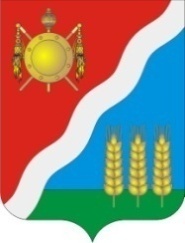 АДМИНИСТРАЦИЯВолгодонского района Ростовской областиПОСТАНОВЛЕНИЕ_____________  № _____                                                         ст-ца РомановскаяО внесении изменений в постановление Администрации Волгодонского района от 31.10.2018 № 1158 «Об утверждении муниципальной  программыВолгодонского района «Развитие культуры и туризма»В соответствии с постановлением Администрации Волгодонского района от 02.03.2018 № 121 «Об утверждении Порядка  разработки,  реализации и оценки эффективности муниципальных программ Волгодонского района», а также в целях приведения нормативного правового акта в соответствие с решением Собрания депутатов Волгодонского района от 23.12.2020 № 400 «О бюджете Волгодонского района на 2021 год и на плановый период 2022 и 2023 годов» Администрация Волгодонского района постановляет:1.Внести в приложение к постановлению Администрации Волгодонского района от 31.10.2018 № 1158 «Об утверждении муниципальной программы Волгодонского района «Развитие культуры и туризма» следующие изменения:	1.1. Подраздел «Ресурсное обеспечение муниципальной программы» раздела «Паспорт муниципальной программы Волгодонского района  «Развитие культуры и туризма» изложить в следующей редакции:1.2. Подраздел «Ресурсное обеспечение подпрограммы1» раздела «Паспорт подпрограммы 1  «Развитие культуры» изложить в следующей редакции:1.3. Подраздел «Ресурсное обеспечение подпрограммы 2» раздела «Паспорт подпрограммы 2   «Туризм» изложить в следующей редакции:1.4 Приложение № 4 к муниципальной программе «Развитие культуры и туризма» изложить в редакции  согласно приложению №1 к настоящему постановлению.1.5. Приложение № 5 к муниципальной программе «Развитие культуры и туризма» изложить в редакции  согласно приложению № 2 к настоящему постановлению.1.6.Приложение № 7 к муниципальной программе «Развитие культуры и туризма» изложить в редакции  согласно приложению № 3 к настоящему постановлению.1.7.Приложение № 8 к муниципальной программе «Развитие культуры и туризма» изложить в редакции  согласно приложению № 4 к настоящему постановлению.2. Признать утратившим силу постановление Администрации Волгодонского района от 18.10.2021 № 773 «О внесение изменений в постановление Администрации Волгодонского района от 31.10.2018 № 1158 «Об утверждении муниципальной программы Волгодонского района «Развитие культуры и туризма».3 Настоящее постановление вступает в силу со дня его официального опубликования.4. Контроль за исполнением настоящего постановления возложить на Заместителя главы Администрации Волгодонского района по социальным вопросам С.В.Леонову. Глава Администрации Волгодонского района		С.В. БурлакаПостановление вносит отдел культурыПриложение № 1 к постановлению  Администрации Волгодонского района        от ______________ №___   «Приложение № 4      муниципальной программыВолгодонского района«Развитие культуры и туризма»РАСХОДЫ бюджета Волгодонского района на реализацию муниципальной программы Волгодонского района«Развитие культуры и туризма»Управляющий делами Администрации Волгодонского района                                                                                                     Е.В. НазаренкоПриложение № 2 к постановлению  Администрации Волгодонского районаот _______________ №___«Приложение № 5  муниципальнойпрограммыВолгодонского района«Развитие культуры и туризма»РАСХОДЫна реализацию муниципальной программы Волгодонского района «Развитие культуры и туризма»Управляющий делами Администрации Волгодонского района                                                                                                     Е.В. НазаренкоПриложение №3 к постановлению  Администрации Волгодонского районаот _________________ №____«Приложение № 7  муниципальной программыВолгодонского района«Развитие культуры и туризма»РАСПРЕДЕЛЕНИЕсубсидий по сельским поселениям Волгодонского района и направлениям расходования средств   муниципальной программы Волгодонского района «Развитие культуры и туризма»Продолжение приложения №7	».Управляющий делами Администрации Волгодонского района                                                                                                                       Е.В. НазаренкоПриложение № 4 к постановлению  Администрации Волгодонского районаот _________________ №____ «Приложение № 8  муниципальной программыВолгодонского района«Развитие культуры и туризма»ПЕРЕЧЕНЬинвестиционных проектов (объектов капитального строительства, реконструкции 
и капитального ремонта, находящихся в муниципальной собственности  сельских поселений Волгодонского района) Управляющий делами Администрации Волгодонского района                                                                                                                           Е.В. Назаренко«Ресурсное обеспечениемуниципальной программы:Общий объем финансирования муниципальной программы составляет 895275,4 тыс. рублей, в том числе:в 2019 году–76585,0тыс. рублей;в 2020 году – 129550,3тыс. рублей; в 2021 году – 80768,2 тыс. рублей;в 2022 году – 69693,5 тыс. рублей;в 2023 году – 67334,8тыс. рублей;в 2024 году – 67334,8тыс. рублей;в 2025 году – 67334,8тыс. рублей;в 2026 году – 67334,8тыс. рублей;в 2027 году – 67334,8тыс. рублей;в 2028 году – 67334,8тыс. рублей;в 2029 году – 67334,8тыс. рублей;в 2030 году – 67334,8тыс. рублей.Объем средств бюджета Волгодонского района составляет 864616,8 тыс. рублей, в том числе:в 2019 году – 72253,9 тыс. рублей;в 2020 году – 127311,7тыс. рублей;в 2021 году – 78054,3 тыс. рублей;в 2022 году – 67318,5 тыс. рублей;в 2023 году – 64959,8тыс. рублей;в 2024 году – 64959,8тыс. рублей;в 2025 году – 64959,8тыс. рублей;в 2026 году – 64959,8тыс. рублей;в 2027 году – 64959,8тыс. рублей;в 2028 году – 64959,8тыс. рублей;в 2029 году – 64959,8тыс. рублей;в 2030 году – 64959,8тыс. рублей;общий объем финансирования за счет безвозмездных поступлений в бюджет Волгодонского района – 97477,3 тыс. рублей, в том числе:в 2019 году – 16258,8тыс. рублей;в 2020 году – 65067,7 тыс. рублей;в 2021 году – 16150,8тыс. рублей;в 2022 году – 0,0  тыс. рублей;в 2023 году – 0,0  тыс. рублей;в 2024 году – 0,0 тыс. рублей;в 2025 году – 0,0 тыс. рублей;в 2026 году – 0,0 тыс. рублей;в 2027 году – 0,0 тыс. рублей;в 2028 году – 0,0 тыс. рублей;в 2029 году – 0,0тыс. рублей;в 2030 году – 0,0 тыс. рублей.в том числе за счет средств областного бюджета –81139,8  тыс. рублей, в том числе:в 2019 году – 12692,9тыс. рублей(в том числе через бюджеты сельских поселений – 
11747,8 тыс. рублей);в 2020 году – 63389,0 тыс. рублей(в том числе через бюджеты сельских поселений – 
62610,0 тыс. рублей);в 2021 году – 5057,9 тыс. рублей (в том числе через бюджеты сельских поселений – 
4751,5 тыс. рублей);в 2022 году – 0,0 тыс. рублей;в 2023 году – 0,0тыс. рублей;в 2024 году – 0,0 тыс. рублей;в 2025 году – 0,0 тыс. рублей;в 2026 году – 0,0 тыс. рублей;в 2027 году – 0,0 тыс. рублей;в 2028 году – 0,0 тыс. рублей;в 2029 году – 0,0тыс. рублей;в 2030 году – 0,0 тыс. рублей.в том числе за счет средств федерального бюджета – 16337,5 тыс. рублей, в том числе:в 2019 году – 3565,9  тыс. рублей(в том числе через бюджеты сельских поселений – 
988,8 тыс. рублей);в 2020 году – 1678,7 тыс. рублей (в том числе через бюджеты сельских поселений -
1197,8 тыс. рублей);в 2021 году –11092,9 тыс. рублей(в том числе через бюджеты сельских поселений -
6924,0 тыс. рублей);в 2022 году – 0,0 тыс. рублей;в 2023 году – 0,0  тыс. рублей;в 2024 году – 0,0 тыс. рублей;в 2025 году – 0,0 тыс. рублей;в 2026 году – 0,0 тыс. рублей;в 2027 году – 0,0 тыс. рублей;в 2028 году – 0,0 тыс. рублей;в 2029 году – 0,0тыс. рублей;в 2030 году – 0,0 тыс. рублей.средства сельских поселений Волгодонского района, необходимые для софинансирования особо важных и (или) контролируемых Администрацией Волгодонского района объектов и направлений расходования средств–554,3 тыс. рублей, в том числе:в 2019 году –222,7тыс. рублей;в 2020 году – 37,3 тыс. рублей;в 2021 году – 294,3 тыс. рублей;в 2022 году – 0,0 тыс. рублей;в 2023 году – 0,0 тыс. рублей;в 2024 году – 0,0 тыс. рублей;в 2025 году – 0,0 тыс. рублей;в 2026 году – 0,0 тыс. рублей;в 2027 году – 0,0 тыс. рублей;в 2028 году – 0,0 тыс. рублей;в 2029 году – 0,0 тыс. рублей;в 2030 году – 0,0 тыс. рублей.Объем средств за счет внебюджетных источников составляет 30104,3 тыс. рублей, из них:в 2019 году – 4108,4 тыс. рублей;в 2020 году – 2201,3 тыс. рублей;в 2021 году – 2419,6 тыс. рублей;в 2022 году – 2375,0 тыс. рублей;в 2023 году – 2375,0 тыс. рублей;в 2024 году – 2375,0 тыс. рублей;в 2025 году – 2375,0 тыс. рублей;в 2026 году – 2375,0 тыс. рублей;в 2027 году – 2375,0 тыс. рублей;в 2028 году – 2375,0 тыс. рублей;в 2029 году – 2375,0 тыс. рублей;в 2030 году – 2375,0тыс. рублей.Ресурсное обеспечение подпрограммы 1–Общий объем финансирования подпрограммы 1 составляет 894085,4тыс. рублей, в том числе:в 2019 году – 76495,0 тыс. рублей;в 2020 году – 129450,3 тыс. рублей;в 2021 году – 80668,2 тыс. рублей;в 2022 году – 69593,5тыс. рублей;в 2023 году  -67234,8 тыс.рублей;в 2024 году – 67234,8тыс. рублей;в 2025 году – 67234,8тыс. рублей;в 2026 году – 67234,8тыс. рублей;в 2027 году – 67234,8тыс. рублей;в 2028 году – 67234,8тыс. рублей;в 2029 году – 67234,8тыс. рублей;в 2030 году – 67234,8тыс. рублей.Объем средств бюджета Волгодонского района, 
необходимый для финансирования подпрограммы, составляет подпрограммы 864616,8 тыс. рублей, в том числе:в 2019 году – 72253,9 тыс. рублей;в 2020 году – 127311,7тыс. рублей;в 2021 году – 78054,3 тыс. рублей;в 2022 году – 67318,5 тыс. рублей;в 2023 году – 64959,8тыс. рублей;в 2024 году – 64959,8 тыс. рублей;в 2025 году – 64959,8 тыс. рублей;в 2026 году – 64959,8 тыс. рублей;в 2027 году – 64959,8 тыс. рублей;в 2028 году – 64959,8 тыс. рублей;в 2029 году – 64959,8 тыс. рублей;в 2030 году – 64959,8 тыс. рублей;общий объем финансирования за счет безвозмездных поступлений в бюджет Волгодонского района-  97477,3 тыс. рублей, в том числе:в 2019 году – 16258,8тыс. рублей;в 2020 году – 65067,7 тыс. рублей;в 2021 году – 16150,8 тыс. рублей;в 2022 году – 0,0 тыс. рублей;в 2023 году – 0,0  тыс. рублей;в 2024 году – 0,0 тыс. рублей;в 2025 году – 0,0 тыс. рублей;в 2026 году – 0,0 тыс. рублей;в 2027 году – 0,0 тыс. рублей;в 2028 году – 0,0 тыс. рублей;в 2029 году – 0,0тыс. рублей;в 2030 году – 0,0 тыс. рублей.в том числе за счет средств областного бюджета –81139,8тыс. рублей, в том числе:в 2019 году – 12692,9тыс. рублей(в том числе через бюджеты сельских поселений – 
11747,8 тыс. рублей);в 2020 году – 63389,0 тыс. рублей(в том числе через бюджеты сельских поселений – 
62610,0 тыс. рублей);в 2021 году – 5057,9 тыс. рублей(в том числе через бюджеты сельских поселений – 
4751,5 тыс. рублей);в 2022 году – 0,0 тыс. рублей;в 2023 году – 0,0 тыс. рублей;в 2024 году – 0,0 тыс. рублей;в 2025 году – 0,0 тыс. рублей;в 2026 году – 0,0 тыс. рублей;в 2027 году – 0,0 тыс. рублей;в 2028 году – 0,0 тыс. рублей;в 2029 году – 0,0тыс. рублей;в 2030 году – 0,0 тыс. рублей.в том числе за счет средств федерального бюджета – 16337,5 тыс. рублей, в том числе:в 2019 году – 3565,9тыс. рублей(в том числе через бюджеты сельских поселений – 
988,8 тыс. рублей);в 2020 году – 1678,7 тыс. рублей (в том числе через бюджеты сельских поселений – 
1197,8 тыс. рублей);в 2021 году –11092,9 тыс. рублей(в том числе через бюджеты сельских поселений – 
6924,0тыс. рублей);в 2022 году – 0,0 тыс. рублей;в 2023 году – 0,0  тыс. рублей;в 2024 году – 0,0 тыс. рублей;в 2025 году – 0,0 тыс. рублей;в 2026 году – 0,0 тыс. рублей;в 2027 году – 0,0 тыс. рублей;в 2028 году – 0,0 тыс. рублей;в 2029 году – 0,0тыс. рублей;в 2030 году – 0,0 тыс. рублей.средства сельских поселений Волгодонского района, необходимые для софинансирования особо важных и (или) контролируемых Администрацией Волгодонского района объектов и направлений расходования средств–554,3 тыс. рублей, в том числе:в 2019 году –222,7тыс. рублей;в 2020 году – 37,3 тыс. рублей;в 2021 году – 294,3 тыс. рублей;в 2022 году – 0,0 тыс. рублей;в 2023 году – 0,0 тыс. рублей;в 2024 году – 0,0 тыс. рублей;в 2025 году – 0,0 тыс. рублей;в 2026 году – 0,0 тыс. рублей;в 2027 году – 0,0 тыс. рублей;в 2028 году – 0,0 тыс. рублей;в 2029 году – 0,0 тыс. рублей;в 2030 году – 0,0 тыс. рублей.Объем средств за счет внебюджетных источников составляет 28914,3 тыс. рублей, из них:в 2019 году – 4018,4 тыс. рублей;в 2020 году – 2101,3 тыс. рублей;в 2021 году – 2319,6 тыс. рублей;в 2022 году – 2275,0 тыс. рублей;в 2023 году – 2275,0 тыс. рублей;в 2024 году – 2275,0 тыс. рублей;в 2025 году – 2275,0 тыс. рублей;в 2026 году – 2275,0 тыс. рублей;в 2027 году – 2275,0 тыс. рублей;в 2028 году – 2275,0 тыс. рублей;в 2029 году – 2275,0 тыс. рублей;в 2030 году – 2275,0 тыс. рублей.Ресурсное обеспечение подпрограммы 2–Общий объем финансирования подпрограммы 2 за счет средств внебюджетных источников 1190,0 тыс. рублей, в том числе:в 2019 году – 90,0 тыс. рублей;в 2020 году – 100,0 тыс. рублей;в 2021 году – 100,0 тыс. рублей;в 2022 году – 100,0 тыс. рублей;в 2023 году – 100,0 тыс. рублей;в 2024 году – 100,0 тыс. рублей;в 2025 году – 100,0 тыс. рублей;в 2026 году – 100,0 тыс. рублей;в 2027 году – 100,0тыс. рублей;в 2028 году – 100,0тыс. рублей;в 2029 году – 100,0тыс. рублей;в 2030 году – 100,0тыс. рублей.№п/пНомер и наименование подпрограммы, основного мероприятия подпрограммы,Ответственныйисполнитель,соисполнитель, участникКод бюджетной классификации расходовКод бюджетной классификации расходовКод бюджетной классификации расходовКод бюджетной классификации расходовОбъем расходов, всего (тыс. рублей)В том числе по годам реализациимуниципальной программы (тыс. рублей)В том числе по годам реализациимуниципальной программы (тыс. рублей)В том числе по годам реализациимуниципальной программы (тыс. рублей)В том числе по годам реализациимуниципальной программы (тыс. рублей)В том числе по годам реализациимуниципальной программы (тыс. рублей)В том числе по годам реализациимуниципальной программы (тыс. рублей)В том числе по годам реализациимуниципальной программы (тыс. рублей)В том числе по годам реализациимуниципальной программы (тыс. рублей)В том числе по годам реализациимуниципальной программы (тыс. рублей)В том числе по годам реализациимуниципальной программы (тыс. рублей)В том числе по годам реализациимуниципальной программы (тыс. рублей)В том числе по годам реализациимуниципальной программы (тыс. рублей)№п/пНомер и наименование подпрограммы, основного мероприятия подпрограммы,Ответственныйисполнитель,соисполнитель, участникГРБСРзПрЦСРВРОбъем расходов, всего (тыс. рублей)2019 2020 2021 2022 2023 2024 2025 2026 2027 2028 2029 2030 12345678910111213141516171819201.Муниципальная программа Волгодонского района «Развитие культуры и туризма» всего в том числе: XXXX864616,872253,9127311,778054,367318,564959,864959,864959,864959,864959,864959,864959,864959,81.Муниципальная программа Волгодонского района «Развитие культуры и туризма» ответственный исполнитель  муниципальной программы Администрация Волгодонского района(сектор по культуре, искусству, народному творчеству), всего902XXX770618,759352,060249,666378,864959,964959,864959,864959,864959,864959,864959,864959,864959,81.Муниципальная программа Волгодонского района «Развитие культуры и туризма» участник1– Финансовый отдел (Администрации сельских поселений)904ХХХ89881,112801,966811,87908,82358,6––––––––1.Муниципальная программа Волгодонского района «Развитие культуры и туризма» участник 2Администрация Волгодонского района (Администрации сельских поселений)902ХХХ4117,0100,0250,33766,7–––––––––2.Подпрограмма  1.«Развитие культуры» всего в том числе:XXXX864616,872253,9127311,778054,367318,564959,864959,864959,864959,864959,864959,864959,864959,82.Подпрограмма  1.«Развитие культуры» исполнитель  подпрограммы 1 – Администрация Волгодонского района (сектор по культуре, искусству, народному творчеству)902XXX770618,759352,060249,666378,864959,964959,864959,864959,864959,864959,864959,864959,864959,82.Подпрограмма  1.«Развитие культуры» участник1– Финансовый отдел(  Администрации сельских поселений)904XXX89881,112801,966811,87908,82358,6––––––––2.Подпрограмма  1.«Развитие культуры» участник 2Администрация Волгодонского района (Администрации сельских поселений)902ХХХ4117,0100,0250,33766,7–––––––––3Основное 
мероприятие 1.1. Развитие материально-технической базы сферы культурыАдминистрация Волгодонского района ( муниципальное бюджетное учреждение культуры Волгодонского района «Межпоселенческая Центральная Библиотека» им. М.В.Наумова)902080111100S3900610772,9373,6358,9–20,220,2–––––––3Основное 
мероприятие 1.1. Развитие материально-технической базы сферы культурыАдминистрация Волгодонского района ( муниципальное бюджетное учреждение культуры Волгодонского района «Межпоселенческая Центральная Библиотека» им. М.В.Наумова)90208011110000590610413,6–413,6––––––––––3Основное 
мероприятие 1.1. Развитие материально-технической базы сферы культурыАдминистрация Волгодонского района ( муниципальное бюджетное учреждение культуры Волгодонского района «Межпоселенческая Центральная Библиотека» им. М.В.Наумова)90208011110071180610311,4-311,4----------3Основное 
мероприятие 1.1. Развитие материально-технической базы сферы культурыАдминистрация Волгодонского района (муниципальное бюджетное учреждение культуры «Романовский районный дом кудьтуры»)90208011110000590610721,3562,2-159,1–––––––––3Основное 
мероприятие 1.1. Развитие материально-технической базы сферы культурыАдминистрация Волгодонского района (муниципальное бюджетное учреждение культуры «Романовский районный дом кудьтуры»)902080111100L46706102511,42511,4–––––––––––3Основное 
мероприятие 1.1. Развитие материально-технической базы сферы культурыАдминистрация Волгодонского района (муниципальное бюджетное учреждение культуры «Романовский районный дом кудьтуры»)9020801111А1551906103901,6--3901,6---------3Основное 
мероприятие 1.1. Развитие материально-технической базы сферы культурыАдминистрация Волгодонского района (муниципальное бюджетное учреждение культуры «Романовский районный дом кудьтуры»)9020801111007118061048,0-48,0----------3Основное 
мероприятие 1.1. Развитие материально-технической базы сферы культурыАдминистрация Волгодонского района (автономное  учреждение дополнительного образования Волгодонского района «Школа искусств»)90207031110000590620594,6594,63Основное 
мероприятие 1.1. Развитие материально-технической базы сферы культурыАдминистрация Волгодонского района(  Администрации сельских поселений)902080111100S4641540881,0--881,0---------3Основное 
мероприятие 1.1. Развитие материально-технической базы сферы культурыАдминистрация Волгодонского района(  Администрации сельских поселений)902080111100S46425401768,5--1768,5---------3Основное 
мероприятие 1.1. Развитие материально-технической базы сферы культурыАдминистрация Волгодонского района(  Администрации сельских поселений)902080111100S46435401067,1--1067,1---------3Основное 
мероприятие 1.1. Развитие материально-технической базы сферы культурыФинансовый отдел (  Администрации сельских поселений)904080111100214405403746,8165,31222,9-2358,6--------3Основное 
мероприятие 1.1. Развитие материально-технической базы сферы культурыФинансовый отдел (  Администрации сельских поселений)904080111100S39005401084,31084,3-----------3Основное 
мероприятие 1.1. Развитие материально-технической базы сферы культурыФинансовый отдел (  Администрации сельских поселений)904080111100S4640540981,3-981,3----------3Основное 
мероприятие 1.1. Развитие материально-технической базы сферы культурыФинансовый отдел (  Администрации сельских поселений)904080111100738305405515,75515,7-----------3Основное 
мероприятие 1.1. Развитие материально-технической базы сферы культурыФинансовый отдел (  Администрации сельских поселений)904080111100L46705401126,8-1126,8----------3Основное 
мероприятие 1.1. Развитие материально-технической базы сферы культурыФинансовый отдел (  Администрации сельских поселений)904080111100R46705401036,61036,6-----------3Основное 
мероприятие 1.1. Развитие материально-технической базы сферы культурыФинансовый отдел (  Администрации сельских поселений)904080111100738405405000,05000,0-----------3Основное 
мероприятие 1.1. Развитие материально-технической базы сферы культурыФинансовый отдел (  Администрации сельских поселений)904080111100 S 384054063480,8-63480,8----------3Основное 
мероприятие 1.1. Развитие материально-технической базы сферы культурыФинансовый отдел (  Администрации сельских поселений)904080111100L46705401008,6--1008,6---------3Основное 
мероприятие 1.1. Развитие материально-технической базы сферы культурыФинансовый отдел (  Администрации сельских поселений)904080111100L29905406900,2--6900,2---------4.Основное мероприятие 1.2.Развитие библиотечного делаАдминистрация Волгодонского района (муниципальное бюджетное учреждение культуры Волгодонского района «Межпоселенческая Центральная Библиотека» им. М.В.Наумова)90208011110000590610256186,219779,020013,821682,521652,521632,321632,321632,321632,321632,321632,321632,321632,34.Основное мероприятие 1.2.Развитие библиотечного делаАдминистрация Волгодонского района (муниципальное бюджетное учреждение культуры Волгодонского района «Межпоселенческая Центральная Библиотека» им. М.В.Наумова)902080111100214306106092,9 454,5520,3483,3475,0496,0523,4 523,4523,4523,4523,4523,4523,44.Основное мероприятие 1.2.Развитие библиотечного делаАдминистрация Волгодонского района (муниципальное бюджетное учреждение культуры Волгодонского района «Межпоселенческая Центральная Библиотека» им. М.В.Наумова)902080111100L519261011,711,7--–––––––––4.Основное мероприятие 1.2.Развитие библиотечного делаАдминистрация Волгодонского района (муниципальное бюджетное учреждение культуры Волгодонского района «Межпоселенческая Центральная Библиотека» им. М.В.Наумова)902080111100S4180610401,6205,0-181,38,17,2–––––––4.Основное мероприятие 1.2.Развитие библиотечного делаАдминистрация Волгодонского района (муниципальное бюджетное учреждение культуры Волгодонского района «Межпоселенческая Центральная Библиотека» им. М.В.Наумова)902080111100L519F610151,1--151,1---------4.Основное мероприятие 1.2.Развитие библиотечного делаАдминистрация Волгодонского района (муниципальное бюджетное учреждение культуры Волгодонского района «Межпоселенческая Центральная Библиотека» им. М.В.Наумова)902080111100L5194610500,2300,0200,2----------4.Основное мероприятие 1.2.Развитие библиотечного делаАдминистрация Волгодонского района (муниципальное бюджетное учреждение культуры Волгодонского района «Межпоселенческая Центральная Библиотека» им. М.В.Наумова)902080111100L519561050,050,0-----------4.Основное мероприятие 1.2.Развитие библиотечного делаАдминистрация Волгодонского района (муниципальное бюджетное учреждение культуры Волгодонского района «Межпоселенческая Центральная Библиотека» им. М.В.Наумова)902080111100L5193610253,9-253,9----------4.Основное мероприятие 1.2.Развитие библиотечного делаАдминистрация Волгодонского района (муниципальное бюджетное учреждение культуры Волгодонского района «Межпоселенческая Центральная Библиотека» им. М.В.Наумова)9020801111А255190610250,4--250,4---------5.Основное мероприятие 1.3. Развитие музейного делаАдминистрация Волгодонского района (муниципальное бюджетное учреждение культуры «Музей краеведения Волгодонского района»)9020801111000059061042230,93316,03332,03352,13581,23581,23581,23581,23581,23581,23581,23581,23581,25.Основное мероприятие 1.3. Развитие музейного делаАдминистрация Волгодонского района (муниципальное бюджетное учреждение культуры «Музей краеведения Волгодонского района»)902080111100L5194610100,1-100,1----------6.Основное мероприятие 1.4. Развитие  культурно-досуговой деятельностиАдминистрация Волгодонского района (муниципальное бюджетное учреждение культуры «Романовский районный дом культуры»)90208011110000590610237742,718044,819118,219110,020163,320163,320163,320163,320163,320163,320163,320163,320163,36.Основное мероприятие 1.4. Развитие  культурно-досуговой деятельностиАдминистрация Волгодонского района (муниципальное бюджетное учреждение культуры «Романовский районный дом культуры»)902080111100115606107320,0600,0720,0600,0600,0600,0600,0600,0600,0600,0600,0600,0600,06.Основное мероприятие 1.4. Развитие  культурно-досуговой деятельностиАдминистрация Волгодонского района (муниципальное бюджетное учреждение культуры «Романовский районный дом культуры»)902080111100L5194610100,0100,0-----------6.Основное мероприятие 1.4. Развитие  культурно-досуговой деятельностиАдминистрация Волгодонского района (  Администрации сельских поселений)902080111100L5194540300,2100,0200,2----------6.Основное мероприятие 1.4. Развитие  культурно-досуговой деятельностиАдминистрация Волгодонского района (  Администрации сельских поселений)902080111100L519554050,1-50,1----------6.Основное мероприятие 1.4. Развитие  культурно-досуговой деятельностиАдминистрация Волгодонского района (  Администрации сельских поселений)9020801111А25519054050,1--50,1---------7.Основное мероприятие 1.5.Развитие образования в сфере культуры и искусстваАдминистрация Волгодонского района (автономное  учреждение дополнительного образования Волгодонского района «Школа искусств»)90207031110000590620209952,213043,814264,616507,418459,618459,618459,618459,618459,618459,618459,618459,618459,68.Подпрограмма  2.«Туризм» всего в том числе:ХХХХ–––––––––––––8.Подпрограмма  2.«Туризм» исполнитель  подпрограммы 2 – Администрация Волгодонского района (сектор по культуре, искусству, народному творчеству)902ХХХ–––––––––––––9.Основное мероприятие2.1. Повышение конкурентоспособности регионального туристского продукта посредством развития въездного и внутреннего туризма, формирования привлекательного образа Волгодонского районана туристском рынкеАдминистрация Волгодонского района (сектор по культуре, искусству, народному творчеству)902ХХХ–––––––––––––10.Основное мероприятие2.2. Обеспечение взаимодействия органов местного самоуправленияВолгодонского района с субъектами туристской индустрииАдминистрация Волгодонского района (сектор по культуре, искусству, народному творчеству)902ХХХ–––––––––––––Наименование муниципальнойпрограммы, номер и наименование подпрограммыИсточникфинансированияОбъем расходов, всего (тыс. рублей)в том числе по годам реализациимуниципальной программы (тыс. рублей)в том числе по годам реализациимуниципальной программы (тыс. рублей)в том числе по годам реализациимуниципальной программы (тыс. рублей)в том числе по годам реализациимуниципальной программы (тыс. рублей)в том числе по годам реализациимуниципальной программы (тыс. рублей)в том числе по годам реализациимуниципальной программы (тыс. рублей)в том числе по годам реализациимуниципальной программы (тыс. рублей)в том числе по годам реализациимуниципальной программы (тыс. рублей)в том числе по годам реализациимуниципальной программы (тыс. рублей)в том числе по годам реализациимуниципальной программы (тыс. рублей)в том числе по годам реализациимуниципальной программы (тыс. рублей)в том числе по годам реализациимуниципальной программы (тыс. рублей)Наименование муниципальнойпрограммы, номер и наименование подпрограммыИсточникфинансированияОбъем расходов, всего (тыс. рублей)201920202021202220232024202520262027202820292030123456789101112131415Муниципальнаяпрограмма Волгодонского района «Развитие культуры и туризма»всего895275,476585,0129550,380768,269693,567334,867334,867334,867334,867334,867334,867334,867334,8Муниципальнаяпрограмма Волгодонского района «Развитие культуры и туризма»бюджет Волгодонского района767139,555995,162244,061903,567318,564959,864959,864959,864959,864959,864959,864959,864959,8Муниципальнаяпрограмма Волгодонского района «Развитие культуры и туризма»безвозмездные поступления в  бюджет Волгодонского района,97477,316258,865067,716150,8-––––––––Муниципальнаяпрограмма Волгодонского района «Развитие культуры и туризма»в том числе за счет средств:Муниципальнаяпрограмма Волгодонского района «Развитие культуры и туризма»-федерального бюджета16337,53565,91678,711092,9–––––––––Муниципальнаяпрограмма Волгодонского района «Развитие культуры и туризма»-областного бюджета81139,812692,963389,05057,9-––––––––Муниципальнаяпрограмма Волгодонского района «Развитие культуры и туризма»Бюджет сельских поселений Волгодонского района554,3222,737,3294,3–––––––––Муниципальнаяпрограмма Волгодонского района «Развитие культуры и туризма»внебюджетные источники30104,34108,42201,32419,62375,02375,02375,02375,02375,02375,02375,02375,02375,0Подпрограмма  1.«Развитие культуры»всего894085,476495,0129450,380668,269593,567234,867234,867234,867234,867234,867234,867234,867234,8Подпрограмма  1.«Развитие культуры»бюджет Волгодонского района,765899,255995,162244,060663,267318,564959,864959,864959,864959,864959,864959,864959,864959,8Подпрограмма  1.«Развитие культуры»безвозмездные поступления в бюджет Волгодонского района97477,316258,865067,716150,8-––––––––Подпрограмма  1.«Развитие культуры»в том числе за счет средств:Подпрограмма  1.«Развитие культуры»-федерального бюджета16337,53565,91678,711092,9–––––––––Подпрограмма  1.«Развитие культуры»-областного бюджета81139,812692,963389,05057,9-––––––––Подпрограмма  1.«Развитие культуры»бюджет сельских поселений Волгодонского района,554,3222,7 37,3294,3–––––––––Подпрограмма  1.«Развитие культуры»внебюджетные источники28914,34018,42101,32319,62275,02275,02275,02275,02275,02275,02275,02275,02275,0Подпрограмма 2 «Туризм»всего1190,090,0100,0100,0100,0100,0100,0100,0100,0100,0100,0100,0100,0Подпрограмма 2 «Туризм»бюджет Волгодонского района–––––––––––––Подпрограмма 2 «Туризм»безвозмездные поступления в бюджет Волгодонского района–––––––––––––Подпрограмма 2 «Туризм»в том числе за счет средств:Подпрограмма 2 «Туризм»-федерального бюджета–––––––––––––Подпрограмма 2 «Туризм»-областного бюджета–––––––––––––Подпрограмма 2 «Туризм»бюджет сельских поселений Волгодонского района–––––––––––––Подпрограмма 2 «Туризм»внебюджетные источники1190,090,0100,0100,0100,0100,0100,0100,0100,0100,0100,0100,0100,0№ п/пНаименование муниципального образования  Сельские поселения Волгодонского района2019 год (тыс. рублей)2019 год (тыс. рублей)2019 год (тыс. рублей)2019 год (тыс. рублей)2019 год (тыс. рублей)2020 год (тыс. рублей)2020 год (тыс. рублей)2020 год (тыс. рублей)2020 год (тыс. рублей)2020 год (тыс. рублей)2021год (тыс. рублей)2021год (тыс. рублей)2021год (тыс. рублей)2021год (тыс. рублей)2021год (тыс. рублей)2022 год (тыс. рублей)2022 год (тыс. рублей)2022 год (тыс. рублей)2022 год (тыс. рублей)2022 год (тыс. рублей)2023 год (тыс. рублей)2023 год (тыс. рублей)2023 год (тыс. рублей)2023 год (тыс. рублей)2023 год (тыс. рублей)2024 год (тыс. рублей)2024 год (тыс. рублей)2024 год (тыс. рублей)2024 год (тыс. рублей)2024 год (тыс. рублей)№ п/пНаименование муниципального образования  Сельские поселения Волгодонского районавсегов том числев том числев том числев том числевсегов том числев том числев том числев том числевсегов том числев том числев том числев том числевсегов том числев том числев том числев том числевсегов том числев том числев том числев том числевсегов том числев том числев том числев том числе№ п/пНаименование муниципального образования  Сельские поселения Волгодонского районавсегоза счет средств бюджета Волгодонского районаза счет средств областногобюджетаза счет средств федеральногобюджетаЗа счет средств Фонда реформирования жилищно-коммунального хозяйствавсегоза счет средств бюджета Волгодонского районаза счет средств областногобюджетаза счет средств федерального бюджетаЗа счет средств Фонда реформирования жилищно-коммунального хозяйствавсегоза счет средств бюджета Волгодонского районаза счет средств областногобюджетаза счет средств федерального бюджетаЗа счет средств Фонда реформирования жилищно-коммунального хозяйствавсегоза счет средств бюджета Волгодонского районаза счет средств областногобюджетаза счет средств федерального бюджетаЗа счет средств Фонда реформирования жилищно-коммунального хозяйствавсегоза счет средств бюджета Волгодонского районаза счет средств областногобюджетаза счет средств федерального бюджетаЗа счет средств Фонда реформирования жилищно-коммунального хозяйствавсегоза счет средств бюджета Волгодонского районаза счет средств областногобюджетаза счет средств федерального бюджетаЗа счет средств Фонда реформирования жилищно-коммунального хозяйства123456789101112131415161718192021222324252627282930313233Субсидия на разработку проектно-сметной документации на «Строительство Дома культуры на 50 мест в п.Савельевский, Волгодонского района Ростовской области(ПИР)»Субсидия на разработку проектно-сметной документации на «Строительство Дома культуры на 50 мест в п.Савельевский, Волгодонского района Ростовской области(ПИР)»Субсидия на разработку проектно-сметной документации на «Строительство Дома культуры на 50 мест в п.Савельевский, Волгодонского района Ростовской области(ПИР)»Субсидия на разработку проектно-сметной документации на «Строительство Дома культуры на 50 мест в п.Савельевский, Волгодонского района Ростовской области(ПИР)»Субсидия на разработку проектно-сметной документации на «Строительство Дома культуры на 50 мест в п.Савельевский, Волгодонского района Ростовской области(ПИР)»Субсидия на разработку проектно-сметной документации на «Строительство Дома культуры на 50 мест в п.Савельевский, Волгодонского района Ростовской области(ПИР)»Субсидия на разработку проектно-сметной документации на «Строительство Дома культуры на 50 мест в п.Савельевский, Волгодонского района Ростовской области(ПИР)»Субсидия на разработку проектно-сметной документации на «Строительство Дома культуры на 50 мест в п.Савельевский, Волгодонского района Ростовской области(ПИР)»Субсидия на разработку проектно-сметной документации на «Строительство Дома культуры на 50 мест в п.Савельевский, Волгодонского района Ростовской области(ПИР)»Субсидия на разработку проектно-сметной документации на «Строительство Дома культуры на 50 мест в п.Савельевский, Волгодонского района Ростовской области(ПИР)»Субсидия на разработку проектно-сметной документации на «Строительство Дома культуры на 50 мест в п.Савельевский, Волгодонского района Ростовской области(ПИР)»Субсидия на разработку проектно-сметной документации на «Строительство Дома культуры на 50 мест в п.Савельевский, Волгодонского района Ростовской области(ПИР)»Субсидия на разработку проектно-сметной документации на «Строительство Дома культуры на 50 мест в п.Савельевский, Волгодонского района Ростовской области(ПИР)»Субсидия на разработку проектно-сметной документации на «Строительство Дома культуры на 50 мест в п.Савельевский, Волгодонского района Ростовской области(ПИР)»Субсидия на разработку проектно-сметной документации на «Строительство Дома культуры на 50 мест в п.Савельевский, Волгодонского района Ростовской области(ПИР)»Субсидия на разработку проектно-сметной документации на «Строительство Дома культуры на 50 мест в п.Савельевский, Волгодонского района Ростовской области(ПИР)»Субсидия на разработку проектно-сметной документации на «Строительство Дома культуры на 50 мест в п.Савельевский, Волгодонского района Ростовской области(ПИР)»Субсидия на разработку проектно-сметной документации на «Строительство Дома культуры на 50 мест в п.Савельевский, Волгодонского района Ростовской области(ПИР)»Субсидия на разработку проектно-сметной документации на «Строительство Дома культуры на 50 мест в п.Савельевский, Волгодонского района Ростовской области(ПИР)»Субсидия на разработку проектно-сметной документации на «Строительство Дома культуры на 50 мест в п.Савельевский, Волгодонского района Ростовской области(ПИР)»Субсидия на разработку проектно-сметной документации на «Строительство Дома культуры на 50 мест в п.Савельевский, Волгодонского района Ростовской области(ПИР)»Субсидия на разработку проектно-сметной документации на «Строительство Дома культуры на 50 мест в п.Савельевский, Волгодонского района Ростовской области(ПИР)»Субсидия на разработку проектно-сметной документации на «Строительство Дома культуры на 50 мест в п.Савельевский, Волгодонского района Ростовской области(ПИР)»Субсидия на разработку проектно-сметной документации на «Строительство Дома культуры на 50 мест в п.Савельевский, Волгодонского района Ростовской области(ПИР)»Субсидия на разработку проектно-сметной документации на «Строительство Дома культуры на 50 мест в п.Савельевский, Волгодонского района Ростовской области(ПИР)»Субсидия на разработку проектно-сметной документации на «Строительство Дома культуры на 50 мест в п.Савельевский, Волгодонского района Ростовской области(ПИР)»Субсидия на разработку проектно-сметной документации на «Строительство Дома культуры на 50 мест в п.Савельевский, Волгодонского района Ростовской области(ПИР)»Субсидия на разработку проектно-сметной документации на «Строительство Дома культуры на 50 мест в п.Савельевский, Волгодонского района Ростовской области(ПИР)»Субсидия на разработку проектно-сметной документации на «Строительство Дома культуры на 50 мест в п.Савельевский, Волгодонского района Ростовской области(ПИР)»Субсидия на разработку проектно-сметной документации на «Строительство Дома культуры на 50 мест в п.Савельевский, Волгодонского района Ростовской области(ПИР)»Субсидия на разработку проектно-сметной документации на «Строительство Дома культуры на 50 мест в п.Савельевский, Волгодонского района Ростовской области(ПИР)»Субсидия на разработку проектно-сметной документации на «Строительство Дома культуры на 50 мест в п.Савельевский, Волгодонского района Ростовской области(ПИР)»Субсидия на разработку проектно-сметной документации на «Строительство Дома культуры на 50 мест в п.Савельевский, Волгодонского района Ростовской области(ПИР)»1Потаповское сельское поселение5698,0182,35515,7Итого:5698,0182,35515,7Субсидия на обеспечение развития и укрепления материально-технической базы домов культуры в населенных пунктах с числом жителей до 50 тысяч человекСубсидия на обеспечение развития и укрепления материально-технической базы домов культуры в населенных пунктах с числом жителей до 50 тысяч человекСубсидия на обеспечение развития и укрепления материально-технической базы домов культуры в населенных пунктах с числом жителей до 50 тысяч человекСубсидия на обеспечение развития и укрепления материально-технической базы домов культуры в населенных пунктах с числом жителей до 50 тысяч человекСубсидия на обеспечение развития и укрепления материально-технической базы домов культуры в населенных пунктах с числом жителей до 50 тысяч человекСубсидия на обеспечение развития и укрепления материально-технической базы домов культуры в населенных пунктах с числом жителей до 50 тысяч человекСубсидия на обеспечение развития и укрепления материально-технической базы домов культуры в населенных пунктах с числом жителей до 50 тысяч человекСубсидия на обеспечение развития и укрепления материально-технической базы домов культуры в населенных пунктах с числом жителей до 50 тысяч человекСубсидия на обеспечение развития и укрепления материально-технической базы домов культуры в населенных пунктах с числом жителей до 50 тысяч человекСубсидия на обеспечение развития и укрепления материально-технической базы домов культуры в населенных пунктах с числом жителей до 50 тысяч человекСубсидия на обеспечение развития и укрепления материально-технической базы домов культуры в населенных пунктах с числом жителей до 50 тысяч человекСубсидия на обеспечение развития и укрепления материально-технической базы домов культуры в населенных пунктах с числом жителей до 50 тысяч человекСубсидия на обеспечение развития и укрепления материально-технической базы домов культуры в населенных пунктах с числом жителей до 50 тысяч человекСубсидия на обеспечение развития и укрепления материально-технической базы домов культуры в населенных пунктах с числом жителей до 50 тысяч человекСубсидия на обеспечение развития и укрепления материально-технической базы домов культуры в населенных пунктах с числом жителей до 50 тысяч человекСубсидия на обеспечение развития и укрепления материально-технической базы домов культуры в населенных пунктах с числом жителей до 50 тысяч человекСубсидия на обеспечение развития и укрепления материально-технической базы домов культуры в населенных пунктах с числом жителей до 50 тысяч человекСубсидия на обеспечение развития и укрепления материально-технической базы домов культуры в населенных пунктах с числом жителей до 50 тысяч человекСубсидия на обеспечение развития и укрепления материально-технической базы домов культуры в населенных пунктах с числом жителей до 50 тысяч человекСубсидия на обеспечение развития и укрепления материально-технической базы домов культуры в населенных пунктах с числом жителей до 50 тысяч человекСубсидия на обеспечение развития и укрепления материально-технической базы домов культуры в населенных пунктах с числом жителей до 50 тысяч человекСубсидия на обеспечение развития и укрепления материально-технической базы домов культуры в населенных пунктах с числом жителей до 50 тысяч человекСубсидия на обеспечение развития и укрепления материально-технической базы домов культуры в населенных пунктах с числом жителей до 50 тысяч человекСубсидия на обеспечение развития и укрепления материально-технической базы домов культуры в населенных пунктах с числом жителей до 50 тысяч человекСубсидия на обеспечение развития и укрепления материально-технической базы домов культуры в населенных пунктах с числом жителей до 50 тысяч человекСубсидия на обеспечение развития и укрепления материально-технической базы домов культуры в населенных пунктах с числом жителей до 50 тысяч человекСубсидия на обеспечение развития и укрепления материально-технической базы домов культуры в населенных пунктах с числом жителей до 50 тысяч человекСубсидия на обеспечение развития и укрепления материально-технической базы домов культуры в населенных пунктах с числом жителей до 50 тысяч человекСубсидия на обеспечение развития и укрепления материально-технической базы домов культуры в населенных пунктах с числом жителей до 50 тысяч человекСубсидия на обеспечение развития и укрепления материально-технической базы домов культуры в населенных пунктах с числом жителей до 50 тысяч человекСубсидия на обеспечение развития и укрепления материально-технической базы домов культуры в населенных пунктах с числом жителей до 50 тысяч человекСубсидия на обеспечение развития и укрепления материально-технической базы домов культуры в населенных пунктах с числом жителей до 50 тысяч человекСубсидия на обеспечение развития и укрепления материально-технической базы домов культуры в населенных пунктах с числом жителей до 50 тысяч человек1Романовское сельское поселения698,23,090,4604,81013,04,4131,2877,42Рябичевское сельское поселение342,91,544,4297,01131,74,9146,5980,3Итого:1041,14,5134,8901,81131,74,9146,5980,31013,04,4131,2877,4Субсидия на строительство и реконструкцию объектов культуры и туристических объектовСубсидия на строительство и реконструкцию объектов культуры и туристических объектовСубсидия на строительство и реконструкцию объектов культуры и туристических объектовСубсидия на строительство и реконструкцию объектов культуры и туристических объектовСубсидия на строительство и реконструкцию объектов культуры и туристических объектовСубсидия на строительство и реконструкцию объектов культуры и туристических объектовСубсидия на строительство и реконструкцию объектов культуры и туристических объектовСубсидия на строительство и реконструкцию объектов культуры и туристических объектовСубсидия на строительство и реконструкцию объектов культуры и туристических объектовСубсидия на строительство и реконструкцию объектов культуры и туристических объектовСубсидия на строительство и реконструкцию объектов культуры и туристических объектовСубсидия на строительство и реконструкцию объектов культуры и туристических объектовСубсидия на строительство и реконструкцию объектов культуры и туристических объектовСубсидия на строительство и реконструкцию объектов культуры и туристических объектовСубсидия на строительство и реконструкцию объектов культуры и туристических объектовСубсидия на строительство и реконструкцию объектов культуры и туристических объектовСубсидия на строительство и реконструкцию объектов культуры и туристических объектовСубсидия на строительство и реконструкцию объектов культуры и туристических объектовСубсидия на строительство и реконструкцию объектов культуры и туристических объектовСубсидия на строительство и реконструкцию объектов культуры и туристических объектовСубсидия на строительство и реконструкцию объектов культуры и туристических объектовСубсидия на строительство и реконструкцию объектов культуры и туристических объектовСубсидия на строительство и реконструкцию объектов культуры и туристических объектовСубсидия на строительство и реконструкцию объектов культуры и туристических объектовСубсидия на строительство и реконструкцию объектов культуры и туристических объектовСубсидия на строительство и реконструкцию объектов культуры и туристических объектовСубсидия на строительство и реконструкцию объектов культуры и туристических объектовСубсидия на строительство и реконструкцию объектов культуры и туристических объектовСубсидия на строительство и реконструкцию объектов культуры и туристических объектовСубсидия на строительство и реконструкцию объектов культуры и туристических объектовСубсидия на строительство и реконструкцию объектов культуры и туристических объектовСубсидия на строительство и реконструкцию объектов культуры и туристических объектовСубсидия на строительство и реконструкцию объектов культуры и туристических объектов1Дубенцовское сельское поселение5165,3165,35000,063480,82031,461449,4 2Прогрессовское сельское поселение724,6724,63Потаповское сельское поселение1634,01634,0ИТОГО:5165,3165,35000,063480,82031,461449,42358,62358,6Субсидии на приобретение основных средств для муниципальных учреждений культурыСубсидии на приобретение основных средств для муниципальных учреждений культурыСубсидии на приобретение основных средств для муниципальных учреждений культурыСубсидии на приобретение основных средств для муниципальных учреждений культурыСубсидии на приобретение основных средств для муниципальных учреждений культурыСубсидии на приобретение основных средств для муниципальных учреждений культурыСубсидии на приобретение основных средств для муниципальных учреждений культурыСубсидии на приобретение основных средств для муниципальных учреждений культурыСубсидии на приобретение основных средств для муниципальных учреждений культурыСубсидии на приобретение основных средств для муниципальных учреждений культурыСубсидии на приобретение основных средств для муниципальных учреждений культурыСубсидии на приобретение основных средств для муниципальных учреждений культурыСубсидии на приобретение основных средств для муниципальных учреждений культурыСубсидии на приобретение основных средств для муниципальных учреждений культурыСубсидии на приобретение основных средств для муниципальных учреждений культурыСубсидии на приобретение основных средств для муниципальных учреждений культурыСубсидии на приобретение основных средств для муниципальных учреждений культурыСубсидии на приобретение основных средств для муниципальных учреждений культурыСубсидии на приобретение основных средств для муниципальных учреждений культурыСубсидии на приобретение основных средств для муниципальных учреждений культурыСубсидии на приобретение основных средств для муниципальных учреждений культурыСубсидии на приобретение основных средств для муниципальных учреждений культурыСубсидии на приобретение основных средств для муниципальных учреждений культурыСубсидии на приобретение основных средств для муниципальных учреждений культурыСубсидии на приобретение основных средств для муниципальных учреждений культурыСубсидии на приобретение основных средств для муниципальных учреждений культурыСубсидии на приобретение основных средств для муниципальных учреждений культурыСубсидии на приобретение основных средств для муниципальных учреждений культурыСубсидии на приобретение основных средств для муниципальных учреждений культурыСубсидии на приобретение основных средств для муниципальных учреждений культурыСубсидии на приобретение основных средств для муниципальных учреждений культурыСубсидии на приобретение основных средств для муниципальных учреждений культурыСубсидии на приобретение основных средств для муниципальных учреждений культуры1Рябичевское сельское поселение1120,235,91084,3Итого:1120,235,91084,3субсидии на поддержку отрасли культуры (государственная поддержка лучших сельских учреждений культуры)субсидии на поддержку отрасли культуры (государственная поддержка лучших сельских учреждений культуры)субсидии на поддержку отрасли культуры (государственная поддержка лучших сельских учреждений культуры)субсидии на поддержку отрасли культуры (государственная поддержка лучших сельских учреждений культуры)субсидии на поддержку отрасли культуры (государственная поддержка лучших сельских учреждений культуры)субсидии на поддержку отрасли культуры (государственная поддержка лучших сельских учреждений культуры)субсидии на поддержку отрасли культуры (государственная поддержка лучших сельских учреждений культуры)субсидии на поддержку отрасли культуры (государственная поддержка лучших сельских учреждений культуры)субсидии на поддержку отрасли культуры (государственная поддержка лучших сельских учреждений культуры)субсидии на поддержку отрасли культуры (государственная поддержка лучших сельских учреждений культуры)субсидии на поддержку отрасли культуры (государственная поддержка лучших сельских учреждений культуры)субсидии на поддержку отрасли культуры (государственная поддержка лучших сельских учреждений культуры)субсидии на поддержку отрасли культуры (государственная поддержка лучших сельских учреждений культуры)субсидии на поддержку отрасли культуры (государственная поддержка лучших сельских учреждений культуры)субсидии на поддержку отрасли культуры (государственная поддержка лучших сельских учреждений культуры)субсидии на поддержку отрасли культуры (государственная поддержка лучших сельских учреждений культуры)субсидии на поддержку отрасли культуры (государственная поддержка лучших сельских учреждений культуры)субсидии на поддержку отрасли культуры (государственная поддержка лучших сельских учреждений культуры)субсидии на поддержку отрасли культуры (государственная поддержка лучших сельских учреждений культуры)субсидии на поддержку отрасли культуры (государственная поддержка лучших сельских учреждений культуры)субсидии на поддержку отрасли культуры (государственная поддержка лучших сельских учреждений культуры)субсидии на поддержку отрасли культуры (государственная поддержка лучших сельских учреждений культуры)субсидии на поддержку отрасли культуры (государственная поддержка лучших сельских учреждений культуры)субсидии на поддержку отрасли культуры (государственная поддержка лучших сельских учреждений культуры)субсидии на поддержку отрасли культуры (государственная поддержка лучших сельских учреждений культуры)субсидии на поддержку отрасли культуры (государственная поддержка лучших сельских учреждений культуры)субсидии на поддержку отрасли культуры (государственная поддержка лучших сельских учреждений культуры)субсидии на поддержку отрасли культуры (государственная поддержка лучших сельских учреждений культуры)субсидии на поддержку отрасли культуры (государственная поддержка лучших сельских учреждений культуры)субсидии на поддержку отрасли культуры (государственная поддержка лучших сельских учреждений культуры)субсидии на поддержку отрасли культуры (государственная поддержка лучших сельских учреждений культуры)субсидии на поддержку отрасли культуры (государственная поддержка лучших сельских учреждений культуры)субсидии на поддержку отрасли культуры (государственная поддержка лучших сельских учреждений культуры)1Добровольское сельское поселение100,0-13,087,02Рябичевское сельское поселение200,226,2174Итого:100,0-13,087,0200,226,2174субсидии на поддержку отрасли культуры (государственная поддержка лучших работников сельских учреждений культуры)субсидии на поддержку отрасли культуры (государственная поддержка лучших работников сельских учреждений культуры)субсидии на поддержку отрасли культуры (государственная поддержка лучших работников сельских учреждений культуры)субсидии на поддержку отрасли культуры (государственная поддержка лучших работников сельских учреждений культуры)субсидии на поддержку отрасли культуры (государственная поддержка лучших работников сельских учреждений культуры)субсидии на поддержку отрасли культуры (государственная поддержка лучших работников сельских учреждений культуры)субсидии на поддержку отрасли культуры (государственная поддержка лучших работников сельских учреждений культуры)субсидии на поддержку отрасли культуры (государственная поддержка лучших работников сельских учреждений культуры)субсидии на поддержку отрасли культуры (государственная поддержка лучших работников сельских учреждений культуры)субсидии на поддержку отрасли культуры (государственная поддержка лучших работников сельских учреждений культуры)субсидии на поддержку отрасли культуры (государственная поддержка лучших работников сельских учреждений культуры)субсидии на поддержку отрасли культуры (государственная поддержка лучших работников сельских учреждений культуры)субсидии на поддержку отрасли культуры (государственная поддержка лучших работников сельских учреждений культуры)субсидии на поддержку отрасли культуры (государственная поддержка лучших работников сельских учреждений культуры)субсидии на поддержку отрасли культуры (государственная поддержка лучших работников сельских учреждений культуры)субсидии на поддержку отрасли культуры (государственная поддержка лучших работников сельских учреждений культуры)субсидии на поддержку отрасли культуры (государственная поддержка лучших работников сельских учреждений культуры)субсидии на поддержку отрасли культуры (государственная поддержка лучших работников сельских учреждений культуры)субсидии на поддержку отрасли культуры (государственная поддержка лучших работников сельских учреждений культуры)субсидии на поддержку отрасли культуры (государственная поддержка лучших работников сельских учреждений культуры)субсидии на поддержку отрасли культуры (государственная поддержка лучших работников сельских учреждений культуры)субсидии на поддержку отрасли культуры (государственная поддержка лучших работников сельских учреждений культуры)субсидии на поддержку отрасли культуры (государственная поддержка лучших работников сельских учреждений культуры)субсидии на поддержку отрасли культуры (государственная поддержка лучших работников сельских учреждений культуры)субсидии на поддержку отрасли культуры (государственная поддержка лучших работников сельских учреждений культуры)субсидии на поддержку отрасли культуры (государственная поддержка лучших работников сельских учреждений культуры)субсидии на поддержку отрасли культуры (государственная поддержка лучших работников сельских учреждений культуры)субсидии на поддержку отрасли культуры (государственная поддержка лучших работников сельских учреждений культуры)субсидии на поддержку отрасли культуры (государственная поддержка лучших работников сельских учреждений культуры)субсидии на поддержку отрасли культуры (государственная поддержка лучших работников сельских учреждений культуры)субсидии на поддержку отрасли культуры (государственная поддержка лучших работников сельских учреждений культуры)субсидии на поддержку отрасли культуры (государственная поддержка лучших работников сельских учреждений культуры)субсидии на поддержку отрасли культуры (государственная поддержка лучших работников сельских учреждений культуры)1Прогрессовское сельское поселение50,16,643,52Добровольское сельское поселение50,16,743,4Итого:50,16,643,550,16,743,4субсидии на реализацию проектов инициативного бюджетированиясубсидии на реализацию проектов инициативного бюджетированиясубсидии на реализацию проектов инициативного бюджетированиясубсидии на реализацию проектов инициативного бюджетированиясубсидии на реализацию проектов инициативного бюджетированиясубсидии на реализацию проектов инициативного бюджетированиясубсидии на реализацию проектов инициативного бюджетированиясубсидии на реализацию проектов инициативного бюджетированиясубсидии на реализацию проектов инициативного бюджетированиясубсидии на реализацию проектов инициативного бюджетированиясубсидии на реализацию проектов инициативного бюджетированиясубсидии на реализацию проектов инициативного бюджетированиясубсидии на реализацию проектов инициативного бюджетированиясубсидии на реализацию проектов инициативного бюджетированиясубсидии на реализацию проектов инициативного бюджетированиясубсидии на реализацию проектов инициативного бюджетированиясубсидии на реализацию проектов инициативного бюджетированиясубсидии на реализацию проектов инициативного бюджетированиясубсидии на реализацию проектов инициативного бюджетированиясубсидии на реализацию проектов инициативного бюджетированиясубсидии на реализацию проектов инициативного бюджетированиясубсидии на реализацию проектов инициативного бюджетированиясубсидии на реализацию проектов инициативного бюджетированиясубсидии на реализацию проектов инициативного бюджетированиясубсидии на реализацию проектов инициативного бюджетированиясубсидии на реализацию проектов инициативного бюджетированиясубсидии на реализацию проектов инициативного бюджетированиясубсидии на реализацию проектов инициативного бюджетированиясубсидии на реализацию проектов инициативного бюджетированиясубсидии на реализацию проектов инициативного бюджетированиясубсидии на реализацию проектов инициативного бюджетированиясубсидии на реализацию проектов инициативного бюджетированиясубсидии на реализацию проектов инициативного бюджетирования1Потаповское сельское поселение1013,832,5981,3Победенское сельское поселение2853,5204,02649,5Романовское сельское поселение1123,356,21067,1Итого:1013,832,5981,33976,8260,23716,6На реализацию федеральной  целевой программы «Увековечение памяти погибших при  защите Отечества на 2019-2024годы»На реализацию федеральной  целевой программы «Увековечение памяти погибших при  защите Отечества на 2019-2024годы»На реализацию федеральной  целевой программы «Увековечение памяти погибших при  защите Отечества на 2019-2024годы»На реализацию федеральной  целевой программы «Увековечение памяти погибших при  защите Отечества на 2019-2024годы»На реализацию федеральной  целевой программы «Увековечение памяти погибших при  защите Отечества на 2019-2024годы»На реализацию федеральной  целевой программы «Увековечение памяти погибших при  защите Отечества на 2019-2024годы»На реализацию федеральной  целевой программы «Увековечение памяти погибших при  защите Отечества на 2019-2024годы»На реализацию федеральной  целевой программы «Увековечение памяти погибших при  защите Отечества на 2019-2024годы»На реализацию федеральной  целевой программы «Увековечение памяти погибших при  защите Отечества на 2019-2024годы»На реализацию федеральной  целевой программы «Увековечение памяти погибших при  защите Отечества на 2019-2024годы»На реализацию федеральной  целевой программы «Увековечение памяти погибших при  защите Отечества на 2019-2024годы»На реализацию федеральной  целевой программы «Увековечение памяти погибших при  защите Отечества на 2019-2024годы»На реализацию федеральной  целевой программы «Увековечение памяти погибших при  защите Отечества на 2019-2024годы»На реализацию федеральной  целевой программы «Увековечение памяти погибших при  защите Отечества на 2019-2024годы»На реализацию федеральной  целевой программы «Увековечение памяти погибших при  защите Отечества на 2019-2024годы»На реализацию федеральной  целевой программы «Увековечение памяти погибших при  защите Отечества на 2019-2024годы»На реализацию федеральной  целевой программы «Увековечение памяти погибших при  защите Отечества на 2019-2024годы»На реализацию федеральной  целевой программы «Увековечение памяти погибших при  защите Отечества на 2019-2024годы»На реализацию федеральной  целевой программы «Увековечение памяти погибших при  защите Отечества на 2019-2024годы»На реализацию федеральной  целевой программы «Увековечение памяти погибших при  защите Отечества на 2019-2024годы»На реализацию федеральной  целевой программы «Увековечение памяти погибших при  защите Отечества на 2019-2024годы»На реализацию федеральной  целевой программы «Увековечение памяти погибших при  защите Отечества на 2019-2024годы»На реализацию федеральной  целевой программы «Увековечение памяти погибших при  защите Отечества на 2019-2024годы»На реализацию федеральной  целевой программы «Увековечение памяти погибших при  защите Отечества на 2019-2024годы»На реализацию федеральной  целевой программы «Увековечение памяти погибших при  защите Отечества на 2019-2024годы»На реализацию федеральной  целевой программы «Увековечение памяти погибших при  защите Отечества на 2019-2024годы»На реализацию федеральной  целевой программы «Увековечение памяти погибших при  защите Отечества на 2019-2024годы»На реализацию федеральной  целевой программы «Увековечение памяти погибших при  защите Отечества на 2019-2024годы»На реализацию федеральной  целевой программы «Увековечение памяти погибших при  защите Отечества на 2019-2024годы»На реализацию федеральной  целевой программы «Увековечение памяти погибших при  защите Отечества на 2019-2024годы»На реализацию федеральной  целевой программы «Увековечение памяти погибших при  защите Отечества на 2019-2024годы»На реализацию федеральной  целевой программы «Увековечение памяти погибших при  защите Отечества на 2019-2024годы»На реализацию федеральной  целевой программы «Увековечение памяти погибших при  защите Отечества на 2019-2024годы»1Рябичевское сельское поселение5197,422,3672,74502,42Потаповское сельское поселение1732,57,4224,31500,86929,929,7897,06003,2№ п/пНаименование муниципального образования Ростовской области2025 год (тыс. рублей)2025 год (тыс. рублей)2025 год (тыс. рублей)2025 год (тыс. рублей)2025 год (тыс. рублей)2026 год (тыс. рублей)2026 год (тыс. рублей)2026 год (тыс. рублей)2026 год (тыс. рублей)2026 год (тыс. рублей)2027год (тыс. рублей)2027год (тыс. рублей)2027год (тыс. рублей)2027год (тыс. рублей)2027год (тыс. рублей)2028 год (тыс. рублей)2028 год (тыс. рублей)2028 год (тыс. рублей)2028 год (тыс. рублей)2028 год (тыс. рублей)2029 год (тыс. рублей)2029 год (тыс. рублей)2029 год (тыс. рублей)2029 год (тыс. рублей)2029 год (тыс. рублей)2030 год (тыс. рублей)2030 год (тыс. рублей)2030 год (тыс. рублей)2030 год (тыс. рублей)2030 год (тыс. рублей)№ п/пНаименование муниципального образования Ростовской областивсегов том числев том числев том числев том числевсегов том числев том числев том числев том числевсегов том числев том числев том числев том числевсегов том числев том числев том числев том числевсегов том числев том числев том числев том числевсегов том числев том числев том числев том числе№ п/пНаименование муниципального образования Ростовской областивсегоза счет средств бюджета Волгодонского районаза счет средств областногобюджетаза счет средств федерального бюджетаЗа счет средств Фонда реформирования жилищно-коммунального хозяйствавсегоза счет средств бюджета Волгодонского районаза счет средств областногобюджетаза счет средств федерального бюджетаЗа счет средств Фонда реформирования жилищно-коммунального хозяйствавсегоза счет средств бюджета Волгодонского районаза счет средств областногобюджетаза счет средств федерального бюджетаЗа счет средств Фонда реформирования жилищно-коммунального хозяйствавсегоза счет средств бюджета Волгодонского районаза счет средств областногобюджетаза счет средств федерального бюджетаЗа счет средств Фонда реформирования жилищно-коммунального хозяйствавсегоза счет средств бюджета Волгодонского районаза счет средств областногобюджетаза счет средств федерального бюджетаЗа счет средств Фонда реформирования жилищно-коммунального хозяйствавсегоза счет средств бюджета Волгодонского районаза счет средств областногобюджетаза счет средств федеральног бюджетаЗа счет средств Фонда реформирования жилищно-коммунального хозяйства123456789101112131415161718192021222324252627282930313233№ п/пНаименование инвестиционного проектаНомер и дата положи-тельного заключения государст-венной (негосударст-венной) экспертизыИсточникфинансированияСметная стоимость в ценах соответст-вующих лет на начало производ-ства работ (тыс. рублей)В том числе по годам реализациимуниципальной программы (тыс. рублей)В том числе по годам реализациимуниципальной программы (тыс. рублей)В том числе по годам реализациимуниципальной программы (тыс. рублей)В том числе по годам реализациимуниципальной программы (тыс. рублей)В том числе по годам реализациимуниципальной программы (тыс. рублей)В том числе по годам реализациимуниципальной программы (тыс. рублей)В том числе по годам реализациимуниципальной программы (тыс. рублей)В том числе по годам реализациимуниципальной программы (тыс. рублей)В том числе по годам реализациимуниципальной программы (тыс. рублей)В том числе по годам реализациимуниципальной программы (тыс. рублей)В том числе по годам реализациимуниципальной программы (тыс. рублей)В том числе по годам реализациимуниципальной программы (тыс. рублей)№ п/пНаименование инвестиционного проектаНомер и дата положи-тельного заключения государст-венной (негосударст-венной) экспертизыИсточникфинансированияСметная стоимость в ценах соответст-вующих лет на начало производ-ства работ (тыс. рублей)2019 2020 2021 2022 2023 2024 2025 2026 2027 2028 2029 2030 1234455667910111213141515161617171818Муниципальная программа Волгодонского района «Развитие культуры и туризма»ХХвсего всего 81911,581911,55165,363480,810906,82358,6––––––––––––Муниципальная программа Волгодонского района «Развитие культуры и туризма»ХХБюджет Волгодонского районаБюджет Волгодонского района4555,34555,3165,32031,4–2358,6––––––––––––Муниципальная программа Волгодонского района «Развитие культуры и туризма»ХХобластной бюджетобластной бюджет71063,071063,05000,061449,44613,6–––––––––––––Муниципальная программа Волгодонского района «Развитие культуры и туризма»ХХфедеральный бюджет федеральный бюджет 6003,26003,2––6003,2–––––––––––––Муниципальная программа Волгодонского района «Развитие культуры и туризма»ХХБюджет сельских поселенийБюджет сельских поселений290,0290,0––290,0–––––––––––––Подпрограмма 1Подпрограмма 1Подпрограмма 1Подпрограмма 1Подпрограмма 1Подпрограмма 1Подпрограмма 1Подпрограмма 1Подпрограмма 1Подпрограмма 1Подпрограмма 1Подпрограмма 1Подпрограмма 1Подпрограмма 1Подпрограмма 1Подпрограмма 1Подпрограмма 1Подпрограмма 1Подпрограмма 1Подпрограмма 1Подпрограмма 1Подпрограмма 1Подпрограмма 1Подпрограмма 1Дубенцовское сельское поселениеХ.Х.всего всего 68646,168646,15165,363480,8––––––––––––––Дубенцовское сельское поселениеХ.Х.Бюджет Волгодонского районаБюджет Волгодонского района2196,72196,7165,32031,4––––––––––––––Дубенцовское сельское поселениеХ.Х.областной бюджетобластной бюджет66449,466449,45000,061449,4––––––––––––––Дубенцовское сельское поселениеХ.Х.федеральный бюджетфедеральный бюджет––––––––––––––––––Дубенцовское сельское поселениеХ.Х.Бюджет сельских поселенийБюджет сельских поселений––––––––––––––––––1Объекты капитального строительства и реконструкции Строительство дома культуры на 100 мест в х.Морозов№61-1-0926-18 от 09.11.2018 г.№61-1-0926-18 от 09.11.2018 г.всего всего 68646,168646,15165,363480,8––––––––––––––1Объекты капитального строительства и реконструкции Строительство дома культуры на 100 мест в х.Морозов№61-1-0926-18 от 09.11.2018 г.№61-1-0926-18 от 09.11.2018 г.Бюджет Волгодонского районаБюджет Волгодонского района2196,72196,7165,32031,4––––––––––––––1Объекты капитального строительства и реконструкции Строительство дома культуры на 100 мест в х.Морозов№61-1-0926-18 от 09.11.2018 г.№61-1-0926-18 от 09.11.2018 г.областной бюджетобластной бюджет66449,466449,45000,061449,4––––––––––––––1Объекты капитального строительства и реконструкции Строительство дома культуры на 100 мест в х.Морозов№61-1-0926-18 от 09.11.2018 г.№61-1-0926-18 от 09.11.2018 г.федеральный бюджет федеральный бюджет ––––––––––––––––––1Объекты капитального строительства и реконструкции Строительство дома культуры на 100 мест в х.Морозов№61-1-0926-18 от 09.11.2018 г.№61-1-0926-18 от 09.11.2018 г.Бюджет сельских поселенийБюджет сельских поселений––––––––––––––––––Прогрессовское сельское поселениеХХвсеговсего724,6724,6–––724,6––––––––––––Прогрессовское сельское поселениеХХБюджет Волгодонского районаБюджет Волгодонского района724,6724,6–––724,6––––––––––––Прогрессовское сельское поселениеХХобластной бюджетобластной бюджет––––––––––––––––––Прогрессовское сельское поселениеХХфедеральный бюджетфедеральный бюджет––––––––––––––––––Прогрессовское сельское поселениеХХБюджет сельских поселенийБюджет сельских поселений––––––––––––––––––1Объекты капитального ремонта МБУК «Прогрессовский СДК»всего всего 724,6724,6–––724,6––––––––––––1Объекты капитального ремонта МБУК «Прогрессовский СДК»Бюджет Волгодонского районаБюджет Волгодонского района724,6724,6–––724,6––––––––––––1Объекты капитального ремонта МБУК «Прогрессовский СДК»областной бюджетобластной бюджет–––––––––––––––––1Объекты капитального ремонта МБУК «Прогрессовский СДК»федеральный бюджет федеральный бюджет –––––––––––––––––1Объекты капитального ремонта МБУК «Прогрессовский СДК»Бюджет сельских поселенийБюджет сельских поселений–––––––––––––––––Потаповское сельское поселениевсего всего 3366,53366,5––1732,51634,0––––––––––––Потаповское сельское поселениеБюджет Волгодонского районаБюджет Волгодонского района1634,01634,0–––1634,0––––––––––––Потаповское сельское поселениеобластной бюджетобластной бюджет224,3224,3––224,3–––––––––––––Потаповское сельское поселениефедеральный бюджет федеральный бюджет 1500,81500,8––1500,8–––––––––––––Потаповское сельское поселениеБюджет сельских поселенийБюджет сельских поселений7,47,4––7,4–––––––––––––1Капитальный ремонт монумента воинам павшим в 1942 году при обороне х. Потапов по адресу Ростовская область, Волгодонской район, х.Потапов ул. Садовая ,67а№61 -1-1-2-067012-2020 от 23.12.2020№61 -1-1-2-067012-2020 от 23.12.2020всего всего 1732,51732,5––1732,5–––––––––––––1Капитальный ремонт монумента воинам павшим в 1942 году при обороне х. Потапов по адресу Ростовская область, Волгодонской район, х.Потапов ул. Садовая ,67а№61 -1-1-2-067012-2020 от 23.12.2020№61 -1-1-2-067012-2020 от 23.12.2020Бюджет Волгодонского районаБюджет Волгодонского района––––––––––––––––––1Капитальный ремонт монумента воинам павшим в 1942 году при обороне х. Потапов по адресу Ростовская область, Волгодонской район, х.Потапов ул. Садовая ,67а№61 -1-1-2-067012-2020 от 23.12.2020№61 -1-1-2-067012-2020 от 23.12.2020областной бюджетобластной бюджет224,3224,3––224,3–––––––––––––1Капитальный ремонт монумента воинам павшим в 1942 году при обороне х. Потапов по адресу Ростовская область, Волгодонской район, х.Потапов ул. Садовая ,67а№61 -1-1-2-067012-2020 от 23.12.2020№61 -1-1-2-067012-2020 от 23.12.2020федеральный бюджет федеральный бюджет 1500,81500,8––1500,8–––––––––––––1Капитальный ремонт монумента воинам павшим в 1942 году при обороне х. Потапов по адресу Ростовская область, Волгодонской район, х.Потапов ул. Садовая ,67а№61 -1-1-2-067012-2020 от 23.12.2020№61 -1-1-2-067012-2020 от 23.12.2020Бюджет сельских поселенийБюджет сельских поселений7,47,4––7,4–––––––––––––2Строительство Дома культуры на 50 мест в п. Савельевскийвсего всего 1634,01634,0–––1634,0––––––––––––2Строительство Дома культуры на 50 мест в п. СавельевскийБюджет Волгодонского районаБюджет Волгодонского района1634,01634,0–––1634,0––––––––––––2Строительство Дома культуры на 50 мест в п. Савельевскийобластной бюджетобластной бюджет––––––––––––––––––2Строительство Дома культуры на 50 мест в п. Савельевскийфедеральный бюджет федеральный бюджет ––––––––––––––––––2Строительство Дома культуры на 50 мест в п. СавельевскийБюджет сельских поселенийБюджет сельских поселений––––––––––––––––––Победенское сельское поселениеВсегоВсего2853,52853,5––2853,5–––––––––––––Победенское сельское поселениеБюджет Волгодонского районаБюджет Волгодонского района––––––––––––––––––Победенское сельское поселениеобластной бюджетобластной бюджет2649,52649,5––2649,5–––––––––––––Победенское сельское поселениефедеральный бюджет федеральный бюджет –––––––––––––––Победенское сельское поселениеБюджет сельских поселенийБюджет сельских поселений204,0204,0––204,0–––––––––––––1Капитальный ремонт монумента воинам, павшим в 1942 году при обороне п. Победа, Победенского сельского поселения Волгодонского района0092/2020 от 0092/20200092/2020 от 0092/2020всего всего 969,5969,5––969,5–––––––––––––1Капитальный ремонт монумента воинам, павшим в 1942 году при обороне п. Победа, Победенского сельского поселения Волгодонского района0092/2020 от 0092/20200092/2020 от 0092/2020Бюджет Волгодонского районаБюджет Волгодонского района––––––––––––––––––1Капитальный ремонт монумента воинам, павшим в 1942 году при обороне п. Победа, Победенского сельского поселения Волгодонского района0092/2020 от 0092/20200092/2020 от 0092/2020областной бюджетобластной бюджет881,0881,0––881,0–––––––––––––1Капитальный ремонт монумента воинам, павшим в 1942 году при обороне п. Победа, Победенского сельского поселения Волгодонского района0092/2020 от 0092/20200092/2020 от 0092/2020федеральный бюджет федеральный бюджет ––––––––––––––––––1Капитальный ремонт монумента воинам, павшим в 1942 году при обороне п. Победа, Победенского сельского поселения Волгодонского района0092/2020 от 0092/20200092/2020 от 0092/2020Бюджет сельских поселенийБюджет сельских поселений88,588,5––88,5–––––––––––––2Выборочный капитальный ремонт Краснодонского сельского дома культуры  с благоустройством территории, расположенного по адресу: Волгодонской район, с.п. Победенское, п. Краснодонский, ул. Мира,180085/2020 от 13.03.20200085/2020 от 13.03.2020всего всего 1884,01884,0––1884,0–––––––––––––2Выборочный капитальный ремонт Краснодонского сельского дома культуры  с благоустройством территории, расположенного по адресу: Волгодонской район, с.п. Победенское, п. Краснодонский, ул. Мира,180085/2020 от 13.03.20200085/2020 от 13.03.2020Бюджет Волгодонского районаБюджет Волгодонского района––––––––––––––––––2Выборочный капитальный ремонт Краснодонского сельского дома культуры  с благоустройством территории, расположенного по адресу: Волгодонской район, с.п. Победенское, п. Краснодонский, ул. Мира,180085/2020 от 13.03.20200085/2020 от 13.03.2020областной бюджетобластной бюджет1768,51768,5––1768,5–––––––––––––2Выборочный капитальный ремонт Краснодонского сельского дома культуры  с благоустройством территории, расположенного по адресу: Волгодонской район, с.п. Победенское, п. Краснодонский, ул. Мира,180085/2020 от 13.03.20200085/2020 от 13.03.2020федеральный бюджет федеральный бюджет –––––––––––––––2Выборочный капитальный ремонт Краснодонского сельского дома культуры  с благоустройством территории, расположенного по адресу: Волгодонской район, с.п. Победенское, п. Краснодонский, ул. Мира,180085/2020 от 13.03.20200085/2020 от 13.03.2020Бюджет сельских поселенийБюджет сельских поселений115,5115,5––115,5–––––––––––––Романовское сельское поселениевсего всего 1123,31123,3––1123,3–––––––––––––Романовское сельское поселениеБюджет Волгодонского районаБюджет Волгодонского района––––––––––––––––––Романовское сельское поселениеобластной бюджетобластной бюджет1067,11067,1––1067,1–––––––––––––Романовское сельское поселениефедеральный бюджет федеральный бюджет ––––––––––––––––––Романовское сельское поселениеБюджет сельских поселенийБюджет сельских поселений56,256,2––56,2–––––––––––––1Благоустройство прилегающей территории муниципального бюджетного учреждения культуры Романовского сельского поселения «Лагутнинский сельский дом культуры» расположенного по адресу: Волгодонской район, с.п. Романовское, х. Лагутники, пер. Юбилейный,9а61-1-1328-19 от 12.12.201961-1-1328-19 от 12.12.2019всего всего 1123,31123,3––1123,3–––––––––––––1Благоустройство прилегающей территории муниципального бюджетного учреждения культуры Романовского сельского поселения «Лагутнинский сельский дом культуры» расположенного по адресу: Волгодонской район, с.п. Романовское, х. Лагутники, пер. Юбилейный,9а61-1-1328-19 от 12.12.201961-1-1328-19 от 12.12.2019––––––––––––––––––1Благоустройство прилегающей территории муниципального бюджетного учреждения культуры Романовского сельского поселения «Лагутнинский сельский дом культуры» расположенного по адресу: Волгодонской район, с.п. Романовское, х. Лагутники, пер. Юбилейный,9а61-1-1328-19 от 12.12.201961-1-1328-19 от 12.12.2019Бюджет Волгодонского районаБюджет Волгодонского района––––––––––––––––––1Благоустройство прилегающей территории муниципального бюджетного учреждения культуры Романовского сельского поселения «Лагутнинский сельский дом культуры» расположенного по адресу: Волгодонской район, с.п. Романовское, х. Лагутники, пер. Юбилейный,9а61-1-1328-19 от 12.12.201961-1-1328-19 от 12.12.2019областной бюджетобластной бюджет1067,11067,1––1067,1–––––––––––––1Благоустройство прилегающей территории муниципального бюджетного учреждения культуры Романовского сельского поселения «Лагутнинский сельский дом культуры» расположенного по адресу: Волгодонской район, с.п. Романовское, х. Лагутники, пер. Юбилейный,9а61-1-1328-19 от 12.12.201961-1-1328-19 от 12.12.2019федеральный бюджет федеральный бюджет ––––––––––––––––––1Благоустройство прилегающей территории муниципального бюджетного учреждения культуры Романовского сельского поселения «Лагутнинский сельский дом культуры» расположенного по адресу: Волгодонской район, с.п. Романовское, х. Лагутники, пер. Юбилейный,9а61-1-1328-19 от 12.12.201961-1-1328-19 от 12.12.2019Бюджет сельских поселенийБюджет сельских поселений56,256,2––56,2–––––––––––––Рябичевское сельское поселениевсего всего 5197,45197,4––5197,4–––––––––––––Рябичевское сельское поселениеБюджет Волгодонского районаБюджет Волгодонского района––––––––––––––––––Рябичевское сельское поселениеобластной бюджетобластной бюджет672,7672,7––672,7–––––––––––––Рябичевское сельское поселениефедеральный бюджет федеральный бюджет 4502,44502,4––4502,4–––––––––––––Рябичевское сельское поселениеБюджет сельских поселенийБюджет сельских поселений22,322,3––22,3–––––––––––––1Капитальный ремонт монумента воинам павшим в 1942 году при обороне х. Холодный по адресу Ростовская область, Волгодонской район, х. Холодный, ул. Центральная 30б№61-1-1-2-001521-2021 от 19.01.2021№61-1-1-2-001521-2021 от 19.01.2021всего 	всего 	1732,41732,4––1732,4–––––––––––––1Капитальный ремонт монумента воинам павшим в 1942 году при обороне х. Холодный по адресу Ростовская область, Волгодонской район, х. Холодный, ул. Центральная 30б№61-1-1-2-001521-2021 от 19.01.2021№61-1-1-2-001521-2021 от 19.01.2021Бюджет Волгодонского районаБюджет Волгодонского района––––––––––––––––––1Капитальный ремонт монумента воинам павшим в 1942 году при обороне х. Холодный по адресу Ростовская область, Волгодонской район, х. Холодный, ул. Центральная 30б№61-1-1-2-001521-2021 от 19.01.2021№61-1-1-2-001521-2021 от 19.01.2021областной бюджетобластной бюджет224,2224,2––224,2–––––––––––––1Капитальный ремонт монумента воинам павшим в 1942 году при обороне х. Холодный по адресу Ростовская область, Волгодонской район, х. Холодный, ул. Центральная 30б№61-1-1-2-001521-2021 от 19.01.2021№61-1-1-2-001521-2021 от 19.01.2021федеральный бюджет федеральный бюджет 1500,81500,8––1500,8–––––––––––––1Капитальный ремонт монумента воинам павшим в 1942 году при обороне х. Холодный по адресу Ростовская область, Волгодонской район, х. Холодный, ул. Центральная 30б№61-1-1-2-001521-2021 от 19.01.2021№61-1-1-2-001521-2021 от 19.01.2021Бюджет сельских поселенийБюджет сельских поселений7,47,4––7,4–––––––––––––2Капитальный ремонт монумента воинам павшим в 1942 году при обороне х. Ясырев по адресу Ростовская область , Волгодонской район, ,х.Ясырев, ул. Победы 21б№61-1-1-2- 001513-2021 от 19.01.2021№61-1-1-2- 001513-2021 от 19.01.2021всего всего 1732,51732,5––1732,5–––––––––––––2Капитальный ремонт монумента воинам павшим в 1942 году при обороне х. Ясырев по адресу Ростовская область , Волгодонской район, ,х.Ясырев, ул. Победы 21б№61-1-1-2- 001513-2021 от 19.01.2021№61-1-1-2- 001513-2021 от 19.01.2021Бюджет Волгодонского районаБюджет Волгодонского района––––––––––––––––––2Капитальный ремонт монумента воинам павшим в 1942 году при обороне х. Ясырев по адресу Ростовская область , Волгодонской район, ,х.Ясырев, ул. Победы 21б№61-1-1-2- 001513-2021 от 19.01.2021№61-1-1-2- 001513-2021 от 19.01.2021областной бюджетобластной бюджет224,2224,2––224,2–––––––––––––2Капитальный ремонт монумента воинам павшим в 1942 году при обороне х. Ясырев по адресу Ростовская область , Волгодонской район, ,х.Ясырев, ул. Победы 21б№61-1-1-2- 001513-2021 от 19.01.2021№61-1-1-2- 001513-2021 от 19.01.2021федеральный бюджет федеральный бюджет 1500,81500,8––1500,8–––––––––––––2Капитальный ремонт монумента воинам павшим в 1942 году при обороне х. Ясырев по адресу Ростовская область , Волгодонской район, ,х.Ясырев, ул. Победы 21б№61-1-1-2- 001513-2021 от 19.01.2021№61-1-1-2- 001513-2021 от 19.01.2021Бюджет сельских поселенийБюджет сельских поселений7,57,5––7,5–––––––––––––Капитальный ремонт Монумента воинам павшим в 1942 году при обороне ст. Большовская по адресу Ростовская область. Волгодонской район , ст. Большовская,36б№ 61-1-1-2-000729-2021 от 13.01.2021№ 61-1-1-2-000729-2021 от 13.01.2021всего всего 1732,51732,5––1732,5–––––––––––––Капитальный ремонт Монумента воинам павшим в 1942 году при обороне ст. Большовская по адресу Ростовская область. Волгодонской район , ст. Большовская,36б№ 61-1-1-2-000729-2021 от 13.01.2021№ 61-1-1-2-000729-2021 от 13.01.2021Бюджет Волгодонского районаБюджет Волгодонского района––––––––––––––––––Капитальный ремонт Монумента воинам павшим в 1942 году при обороне ст. Большовская по адресу Ростовская область. Волгодонской район , ст. Большовская,36б№ 61-1-1-2-000729-2021 от 13.01.2021№ 61-1-1-2-000729-2021 от 13.01.2021областной бюджетобластной бюджет224,3224,3––224,3–––––––––––––Капитальный ремонт Монумента воинам павшим в 1942 году при обороне ст. Большовская по адресу Ростовская область. Волгодонской район , ст. Большовская,36б№ 61-1-1-2-000729-2021 от 13.01.2021№ 61-1-1-2-000729-2021 от 13.01.2021федеральный бюджет федеральный бюджет 1500,81500,8––1500,8–––––––––––––Капитальный ремонт Монумента воинам павшим в 1942 году при обороне ст. Большовская по адресу Ростовская область. Волгодонской район , ст. Большовская,36б№ 61-1-1-2-000729-2021 от 13.01.2021№ 61-1-1-2-000729-2021 от 13.01.2021Бюджет сельских поселенийБюджет сельских поселений7,47,4––7,4–––––––––––––